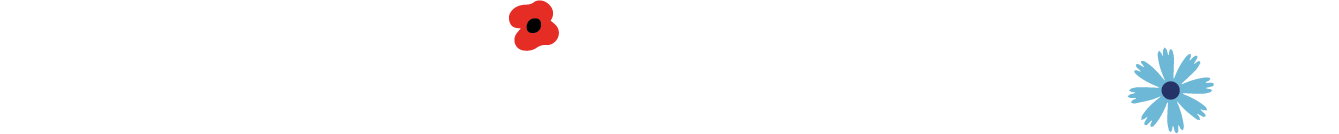 Year One – Autumn Termly Overview: HistoryKnowledgeSkillsConceptsKey VocabularyEvents beyond living memory that are significant nationally or globallyThe lives of significant individuals in the past who have contributed to national and international achievements. Some should be used to compare aspects of life in different periodsBegin to identify primary and secondary sources and the difference between these.Select and combine relevant information from different sources, to build up a picture of life in the time of history studied.Place events, people and changes into correct periods of time; and make some comparisons.Use dates and vocabulary related to the passing of time, such as modern, ancient, BC, century and decade.Study varied aspects of the lives of different people; such as men and women.Examine causes and results of events, and the impact on people.Identify, describe and give reasons for, and results of, historical events, situations and changes within and across different periods.Show some understanding that aspects of the past have been represented and interpreted in different ways.Have sense of time over historical periodsKnow the difference between primary and secondary sources.Understand that different experiences give people a different point of viewUnderstand that the actions of an individual can make a big difference Be able to compare my life with the historical periodQuestion what is the same and what is different between time periodsSequenceChronology/chronological orderPrimary/secondary sourceArtefactInterpretViewpointBiasValidity Past/present/futureConnectionsContrastsTrendsSimilaritiesDifferencesChanges Significance EventsImpact Time period 